PROTOKOLL Ärende:	Ordinarie årsmöte i Sundsvall-Njurunda Båtklubb.Tid:	2010-03-22 19:00 – 20:45.Plats:		Norrporten Arena, Arenarestaurangen.Närvarande:		Mårten Andersson (C), Lars Berggren (C), Ulf Björck (A), Hans Dahlén (A), Curt Ellqvist (A), Jan Gidlund (A), Benita Grahn (C), Olle Höglin (A), Christer Johansson (A), Tony Johansson (A), Milan Kolar (C), Bengt Larsson (A), Marie-Helene Martin (C), Lars-Jerker Molin (A), Stefan Norberg (C), May Näsman (C), Reijo Rantanen (A), Fredrik Röstberg (A), Daniel Solberg (C), Conny Ström (A), Gert Svalberg (C), Hjördis Svalberg (C), Per Inge Södergren (A), Gunnar Vedin (C).§1 Årsmötets öppnandeÅrsmötet öppnades av klubbens ordförande Lars-Jerker Molin, som hälsade alla välkommen.§2 Årsmötets stadgeenliga utlysningKallelse till årsmötet har 2010-03-04 sänts via e-post och publicerats på webbsidan. Kallelsen förklarades stadgeenligt utlyst.§3 Val av ordförande och sekreterare för årsmötetTill ordförande och sekreterare för årsmötet valdes Lars-Jerker Molin och Curt Ellqvist.§4 Val av två rösträknare och tillika justeringsmänTill rösträknare och tillika justeringsmän valdes Mårten Andersson och Ulf Björck.§5 Upprättande av närvaroförteckning enl. nyttjanderättsbevis A och CFörteckning över närvarande röstberättigade medlemmar med nyttjanderättsbevis A och C upprättades (bilaga 1). Närvarande med nyttjanderättsbevis A: 13 st och med nyttjanderättsbevis C: 11 st.§6 Genomgång av föregående årsmötesprotokollFöregående årsmötesprotokoll från 2009-03-31 lästes upp av Lars-Jerker Molin varefter det godkändes av årsmötet.§7 Styrelsens verksamhetsberättelseStyrelsens verksamhetsberättelse för 2009 lästes upp av Lars-Jerker Molin och kompletterande kommentarer gavs av några av delförfattarna. Årsmötet godkände verksamhetsberättelsen.§8 KassaberättelseKassören Benita Grahn gick igenom resultatrapport (bilaga 2), balansrapport (bilaga 3) och kassaredogörelse (bilaga 4) för 2009. Traktorfonden: Tony Johansson hade en fråga om varför inte all fakturering har skett till den beslutade traktorfonden. Benitas förklaring: Traktorfondfaktureringen har bara verkställts ca ”1,5 ggr” av 3. Alla har fått faktura nr 1. Hälften har dessutom fått faktura nr 2. Ingen har fått faktura nr 3. Samtliga delfakturor är på beloppet 500 kr. Anledningen till stoppet var beslutet på Varvsmötet 2008-10-12 att avvakta med ytterligare utdebitering.Beslut: Resterande traktorfondfaktureringar ska snarast genomföras.Bryggavgifter: 16 104,50 kr i bryggavgifter kommer att faktureras under våren.Årsmötet godkände därefter kassaberättelsen.§9 RevisionsberättelseRevisor Paul Hägglund (ej närvarande) hade lämnat in revisionsberättelsen, som föredrogs av Lars-Jerker Molin. Styrelsens förvaltning godkändes. Årsmötet godkände därefter revisionsberättelsen.§10 Ansvarsfrihet för styrelsenÅrsmötet beviljade styrelsen ansvarsfrihet för verksamhetsåret 2009.§11 Budget 2010Kassören Benita Grahn gick igenom budgeten för 2010 (bilaga 5).Skjulförsäkringen:  Premien för skjulförsäkringen kommer att sänkas från 400 kr till ca 250 kr.Medlemmarnas dieseltankning: En dieselarbetsgrupp med Ulf Björck och Tony Johansson kommer att hålla i inköpet av diesel och rutiner för medlemmarnas tankningsnoteringar och därpå följande faktureringsunderlag till Benita Grahn. Lars-Jerker Molin ska samordna denna nya rutin med Jörgen Croné.Elförbrukning: En fråga väcktes om vad som orsakar klubbens höga elförbrukning. Det är strömvirvlaren under traversön, varvsplatser, brygg- och kajplatser, travers, mastkran, klubbhus med bastu etc. Vissa medlemmar, som under en kortare tid har haft behov av högre förbrukning än normalt, faktureras separat för detta.Årsmötet godkände därefter budgeten för 2010.§12 Fastställande av avgifter för verksamhetsåret 2010                              Årsmötet beslutade att följande avgifter ska gälla för verksamhetsåret 2010:Ordinarie medlemsavgift: 400 kr (oförändrad).Reducerad medlemsavgift 1:a året för nya jollefamiljer: 100 kr (oförändrad).Nyttjanderättsavgift A: 1 000 kr (oförändrad).Arbetspliktsavgift: 400 kr/timme (oförändrad).§13 Propositioner till årsmötet13.1 StadgeändringCurt Ellqvist presenterade bakgrunden och gick igenom förslaget till reviderade stadgar:Innehållsförteckning har tillkommit.SBU:s normalstadgar har jämförts med våra befintliga stadgar. Om någon formulering i SBU-stadgarna har varit bättre har dessa använts i stället. De tre orden "ideella", "allmännyttiga" och "båtsport" har förts in. Skattemyndigheten anser annars att om inte båtsport bedrivs så är det affärsverksamhet i stället.Allt som har med Nyttjanderättsbevis B har rensats bort.Ord och meningsuppbyggnad har moderniserats från en rätt ålderdomlig kanslisvenska.Diverse övriga förbättringar både i form av strykningar och tillägg har gjorts.Sidlayouten har snyggats till.Följande synpunkter framkom:Ett förslag från Tony Johansson att ändra ”kassaberättelse” till ”fastställande av resultat- och balansräkning” i dagordningen (punkt 9) till årsmötet ska införas.Tony hade även en fråga om propositioner (= förslag från styrelsen) och motioner (= förslag från medlemmarna), som efter förklaring inte medförde någon textändring. Antal revisorer (enligt stadgarna två ordinarie och en suppleant) diskuterades utan att föranleda någon textändring. Valberedningen har de senaste åren endast nominerat en ordinarie och en suppleant.Årsmötet godkände därefter enhälligt de reviderade stadgarna, som därmed träder i kraft omgående.13.2 Kappseglingscuper 2010Per-Inge Södergren informerade om kappseglingsprogrammet för kölbåtar 2010 Guldkusten Cup och den nya Y Sail Cup, som ersätter den tidigare Storbåtscupen. SNBK Klampenköret 2010-06-20 ingår som GKC3 och YSC2. En intressant nyhet i YSC är en landskapsmatch mellan Medelpad och Ångermanland.13.3 Årets bild 2010Curt Ellqvist informerade om att fototävlingen årets bild 2009 rönte svagt intresse såväl bland deltagande fotografer som omröstande medlemmar. Vi gör dock ett nytt försök 2010. Fototävlingen där alla våra medlemmar kan delta kommer att starta 2010-04-01. Info och inbjudan om att delta kommer att finnas på webbsidan samt mailas till medlemmarna.13.4 Studiecirkel Uppdrag SeglingPer-Inge Södergren informerade om att han och Curt Ellqvist planerar för att genomföra en studiecirkel Uppdrag Segling framåt våren/försommaren för jolleföräldrar. Daniel Solberg visade en bild över hur detta är grundutbildningen i Svenska Seglarförbundets utbildningstrappa. §14 Val av funktionärerFredrik Röstberg föredrog valberedningens förslag och årsmötet valde efter detta. Förteckningen har kompletterats med ytterligare några funktionärsposter av ”löpande” innehav.STYRELSE:	Ordförande	Lars-Jerker Molin (omval 1 år mot normalt 2 år)	Kassör	Benita Grahn (omval 2 år)	Sekreterare	Stefan Norberg (fyllnadsval 1 år) 	 	Ledamot 1 (ansv Varvssektionen)	Jörgen Croné (omval 2 år)	Ledamot 2 (ansv Seglingskommittén)	Per Inge Södergren (1 år kvar)	Suppleant 1 (ansv Jollekommittén)	Olof Kappinen (omval 2 år)	Suppleant 2 (Varvsplatsansvarig)	Olle Höglin (omval 1 år)	Adjungerad (Utbildningsansvarig)	Daniel Solberg (nyval 1 år)VARVSSEKTIONEN:		 	Sammankallande	Jörgen Croné (omval 2 år)	 	Suppleant 	Olle Höglin (omval 1 år)	Materielförvaltare	Åke Kjellström (omval 2 år)	Bryggansvarig	Kjell Häggkvist (1 år kvar)	Stugvärd	Monika Croné (omval 1 år)JOLLEKOMMITTÈN:	Sammankallande	Olof Kappinen (omval 2 år)	Suppleant och Tränare 1	Mårten Andersson (omval 1 år)	Tränare 2	Fredrik Röstberg (omval 1 år)	Tränare 3	Kjell Sandersjöö (omval 1 år)	Tränare 4	Daniel Solberg (omval 1 år)	Tränare 5	Anders Svalberg (omval 1 år)AKTIVITETSKOMMITTÈN:		 	Ledamot 1	Ingela Andersson (nyval 1 år)	Ledamot 2	Conny Ström (nyval 1 år)	Ledamot 3	Gun-Marie Fromell (nyval 1 år)	Aktivitetskommittén ska inom sig utse en sammankallande.ÖVRIGA FUNKTIONÄRER:	Infoansvarig och Webbmaster	Curt Ellqvist (omval 1 år)	Medlemsmatrikelansvarig	Curt Ellqvist (omval 1 år)	Reklam- och sponsoransvarig	Vakant	Miljöombud	Vakant	Besiktningsman	Reijo Rantanen (löpande)	Försäkringsombud	Benita Grahn (löpande)	Försäljning klubbartiklar 1	Åke Kjellström (löpande)	Försäljning klubbartiklar 2	Hjördis Svalberg (löpande)	Dieselarbetsgrupp 1	Ulf Björck (löpande)	Dieselarbetsgrupp 2	Tony Johansson (löpande)	Representant Mellannorrlands SF	Per Inge Södergren (omval 1 år)	Representant GKC-kommittén	Per Inge Södergren (omval 1 år)	Representant VnBF (Båtunionen)	Tony Johansson (omval 1 år)	Representant Utsjöbryggorna	VakantREVISORER:	Ordinarie 1	Hans-Eric Wallin (nyval 2 år)	Ordinarie 2	Vakant	Suppleant	Matts Lundström (omval 1 år)	 VALBEREDNING:	Sammankallande	Erik Fromell (omval 1 år)	 	Ledamot 2	Erik Solberg (omval 1 år)	Ledamot 3	Fredrik Röstberg (omval 1 år)	Suppleant	Conny Ström (omval 1 år)Lars-Jerker Molin framförde ett tack till dem, som nu lämnar sina funktionärsposter: Isabelle Johansson slutar som sekreterare och Paul Hägglund slutar som revisor.§15 Övriga frågor15.1 Segrare årets bild 2009Årsmötet uppmärksammade Jennie Grahn, som tog årets bild 2009 ”I väntan på sjösättning”. Den pryder första sidan på verksamhetsberättelsen 2009 och finns även publicerad på webbsidan.15.2 Segrare SNBK Sommardraget 2009Årsmötet uppmärksammade Daniel Solberg med besättning, som segrade i SNBK Sommardraget 2009 och erhöll en inteckning i vandringspriset. En häftig bild på segrarbåten Mina visades. Bilden finns även publicerad på webbsidan.15.3 Datum för SNBK Sommardraget 2010Styrelsen överlät åt den nyvalda Aktivitetskommittén att återkomma med datum för SNBK Sommardraget och den efterföljande årsfesten. Att ta hänsyn till är konkurrens med andra klubbars arrangemang av trivselkaraktär som t ex surströmmingspremiär, kräftpremiär och lysnatta. Inga kappseglingar i de båda cupperna konkurrerar under augusti. Conny Ström tar frågan till sina ledamöter i Aktivitetskommittén och lämnar snarast återkoppling till Styrelsen.15.4 Historiska bilderCurt Ellqvist informerade om planerna att lägga upp historiska bilder på webbsidan. Mailförfrågan har sänts till alla medlemmar om att bidra med bilder. Benita Grahn och Staffan Nyström har lämnat bilder. Göran Schill har också bilder att komma med. Tips finns även att Ulf Sundström har bilder. Gert Svalberg kompletterade med att Elfon Finnström planerar att skriva en bok om båtvarvet och att han är speciellt intresserad av bilder på bygget av flytbryggorna.§16 Mötets avslutandeLars-Jerker Molin tackade de närvarande för visat intresse och avslutade mötet.BilageförteckningNärvaroförteckning (sid 6)Resultatrapport 2009 (sid 7)Balansrapport 2009 (sid 8)Kassaredogörelse 2009 (sid 9)Budgetförslag 2010 (sid 10)Vid protokollet:………………………………..Curt EllqvistJusteras:……………………………….	………………………………………Mårten Andersson		             Ulf Björck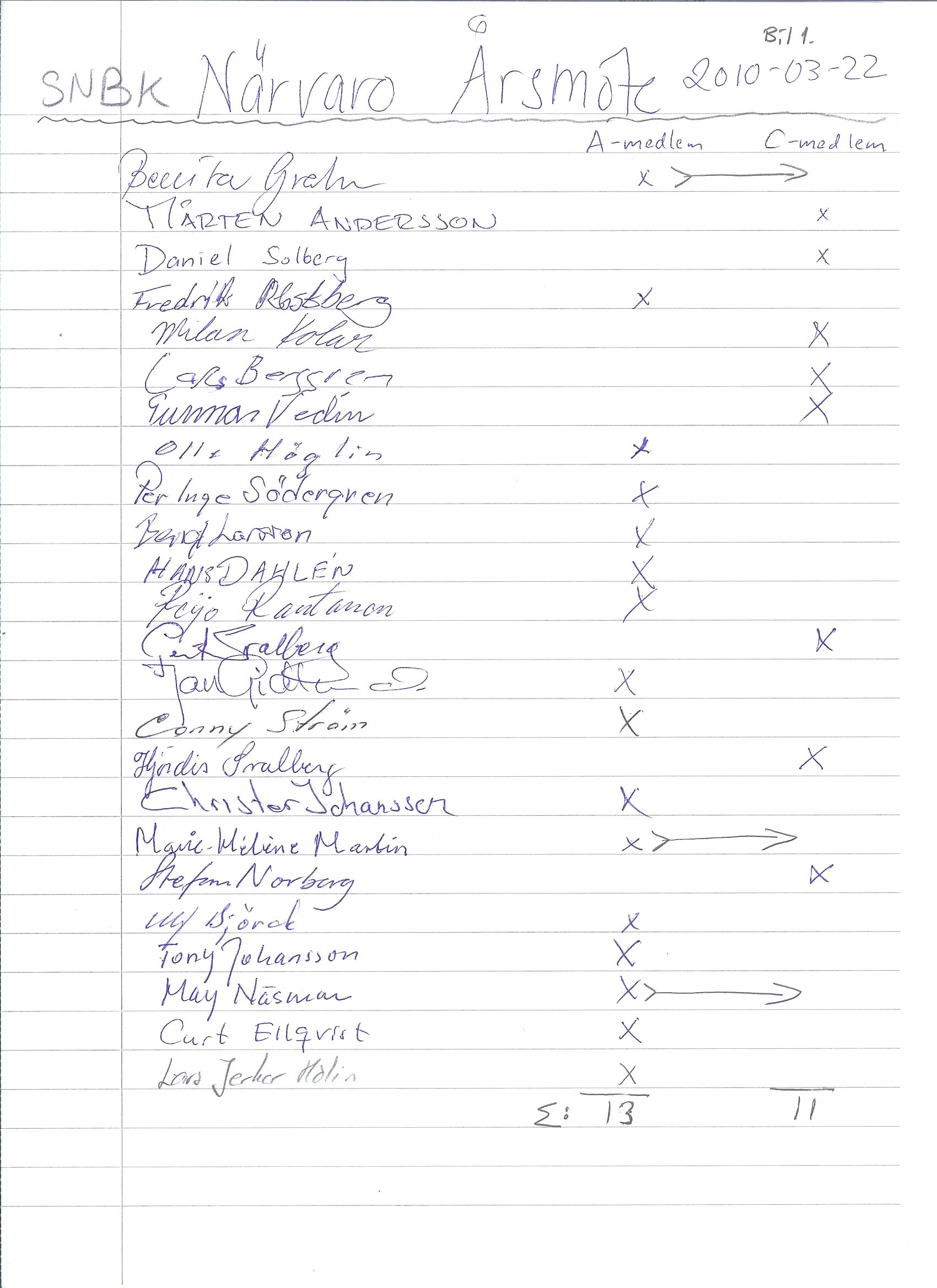 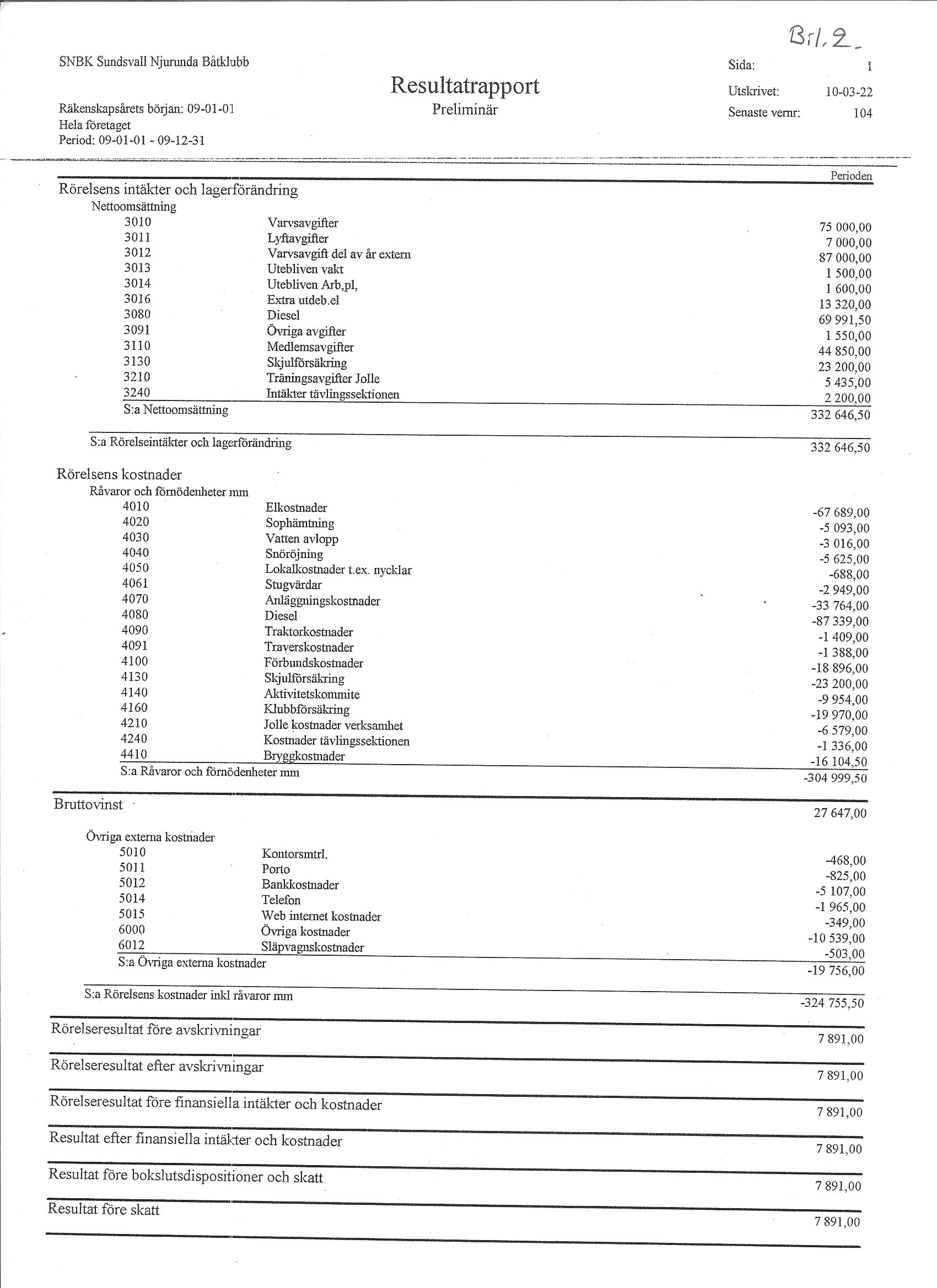 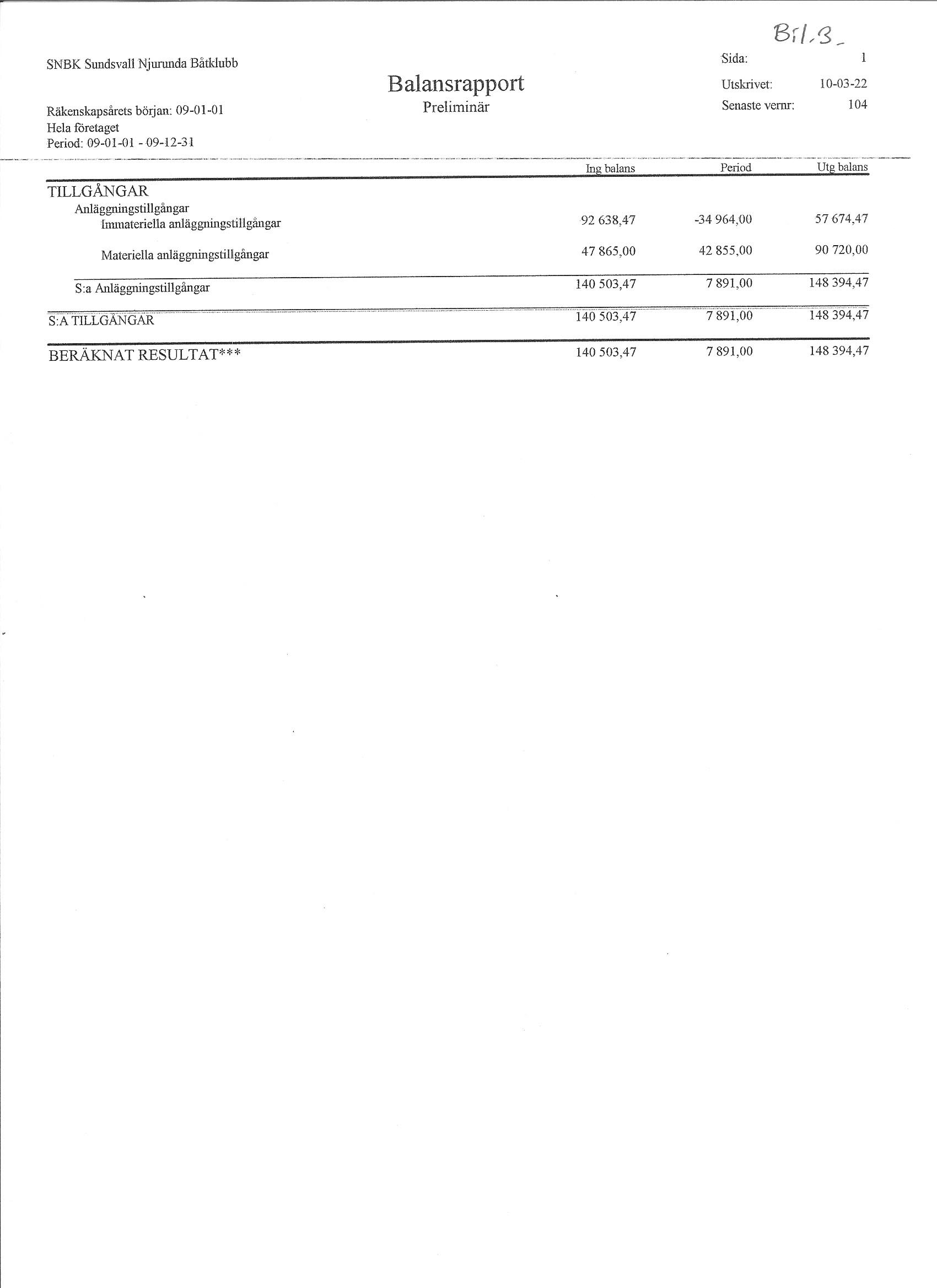 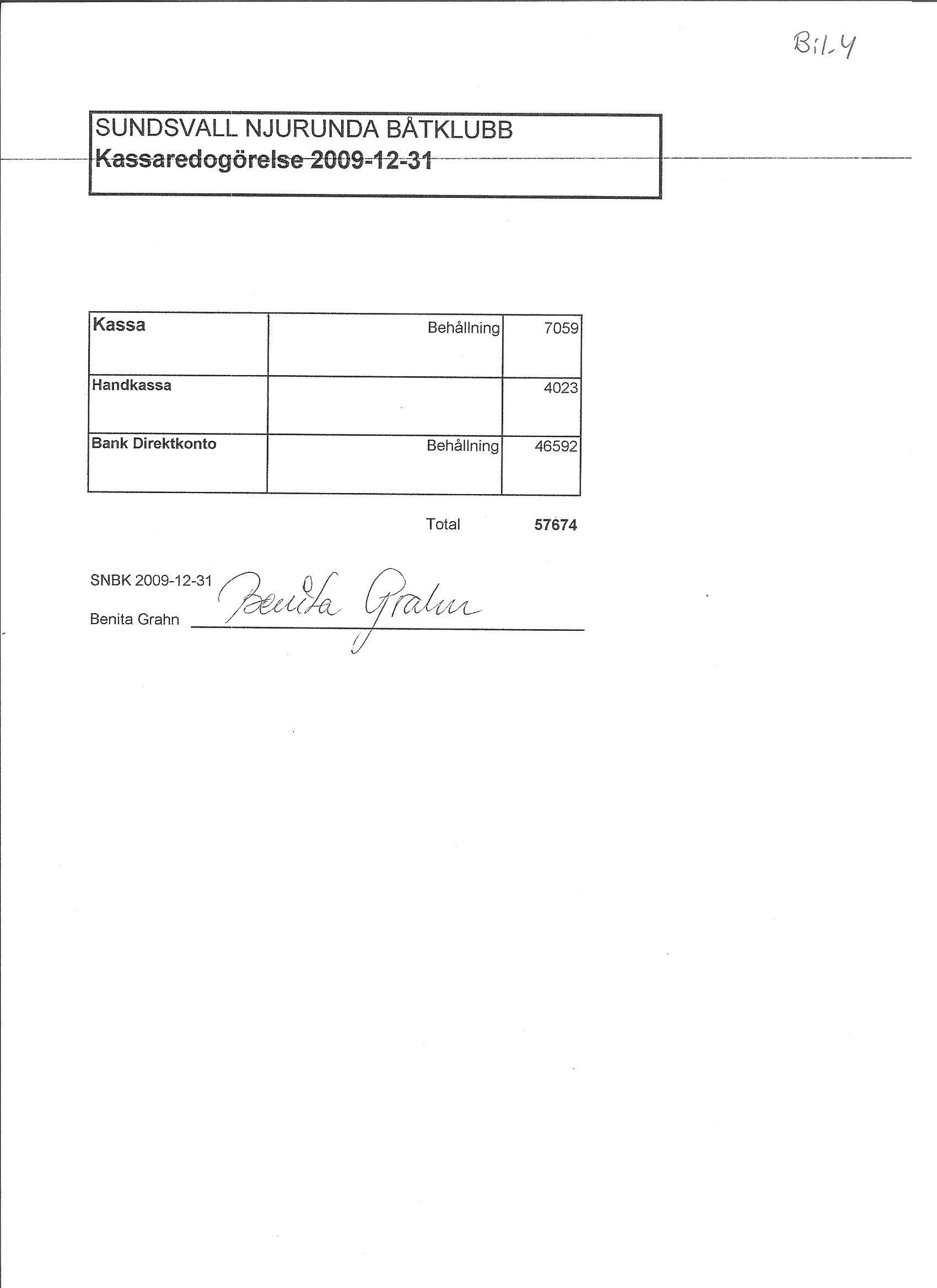 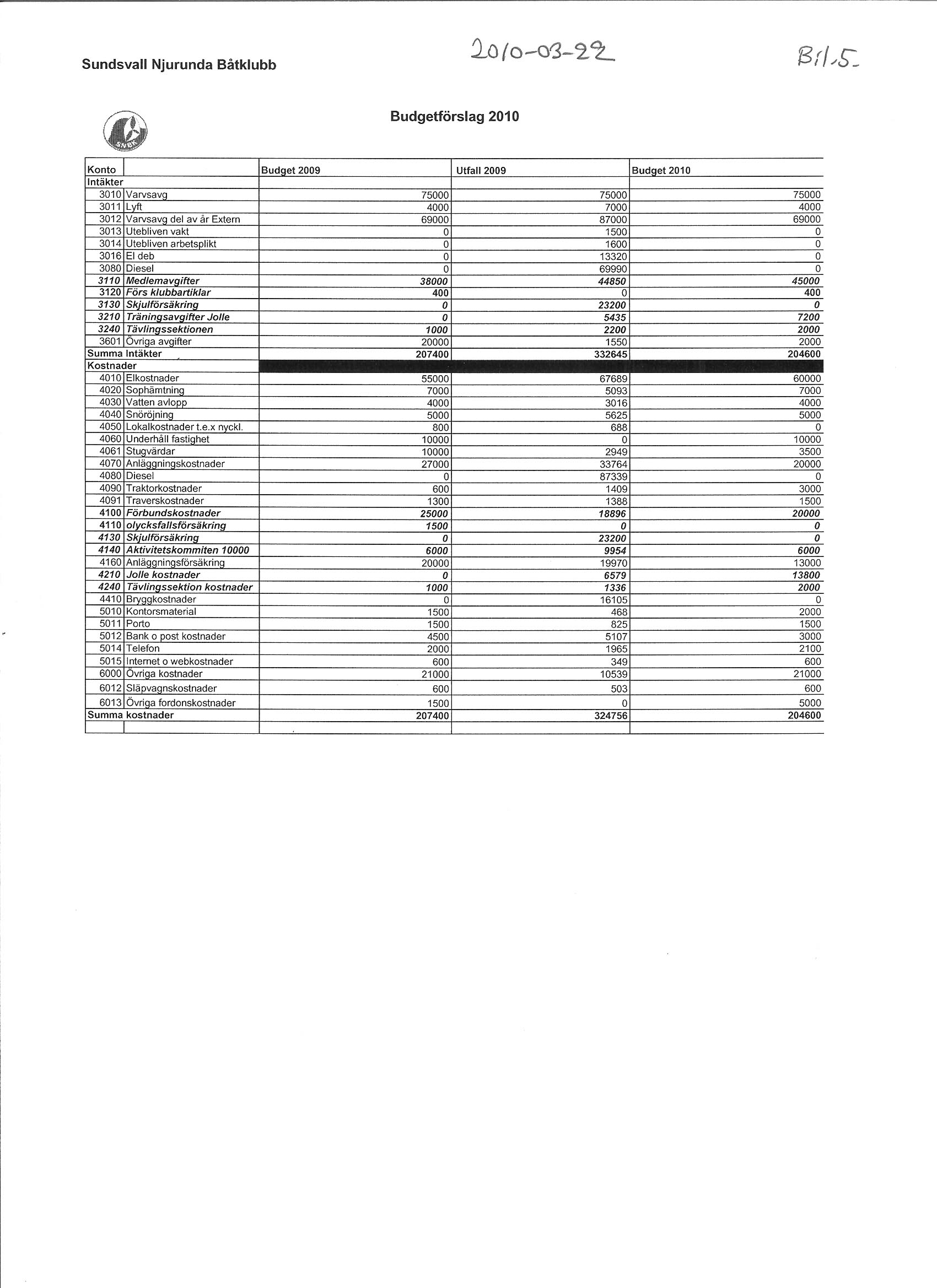 